СОСТАВкомиссии по повышению устойчивости функционирования организаций Тужинского муниципального районаПОЛОЖЕНИЕо комиссии по повышению устойчивости функционирования организаций Тужинского муниципального района1. Комиссия по повышению устойчивости функционирования организаций Тужинского муниципального района (далее - комиссия) создана для координации деятельности органов местного самоуправления района по обеспечению устойчивости функционирования организаций, необходимых для выживания населения при военных конфликтах или вследствие этих конфликтов, а так же при чрезвычайных ситуациях природного и техногенного характера, и осуществляет свою деятельность во взаимодействии с территориальными органами федеральных органов исполнительной власти.2. Комиссия в своей деятельности руководствуется Конституцией Российской Федерации, федеральными законами, указами и распоряжениями Президента Российской Федерации, постановлениями и распоряжениями Правительства Российской Федерации, законами Кировской области, указами и распоряжениями Губернатора Кировской области, постановлениями и распоряжениями Правительства Кировской области, Уставом Тужинского муниципального района и настоящим Положением о комиссии по повышению устойчивости функционирования организаций Тужинского муниципального района.3. Основными задачами комиссии являются:3.1. Оценка эффективности системы защиты населения и обеспечения его жизнедеятельности при военных конфликтах или вследствие этих конфликтов, а также в чрезвычайных ситуациях природного и техногенного характера.3.2. Разработка мероприятий, направленных на поддержание устойчивого функционирования организаций при военных конфликтах или вследствие этих конфликтов, а также при чрезвычайных ситуациях природного и техногенного характера.3.3. Рассмотрение и обобщение поступающих от органов местного самоуправления района и организаций предложений по поддержанию устойчивости функционирования организаций при военных конфликтах или вследствие этих конфликтов, а также при чрезвычайных ситуациях природного и техногенного характера.3.4. Участие в работе по планированию рационального размещения объектов, необходимых для устойчивого функционирования экономики и выживания населения района при военных конфликтах или вследствие этих конфликтов, а также при чрезвычайных ситуациях природного и техногенного характера.4. Комиссия с целью выполнения возложенных на нее задач осуществляет следующие функции:4.1. Разрабатывает предложения по повышению устойчивого функционирования организаций при военных конфликтах или вследствие этих конфликтов, а также при чрезвычайных ситуациях природного и техногенного характера.4.2. Организует планирование мероприятий по защите населения при военных конфликтах или вследствие этих конфликтов, а также при чрезвычайных ситуациях природного и техногенного характера исходя из возможной обстановки на территории района.4.3. Оказывает методическую помощь органам местного самоуправления по вопросам поддержания устойчивого функционирования организаций при военных конфликтах или вследствие этих конфликтов, а также при чрезвычайных ситуациях природного и техногенного характера.5. Комиссия в пределах своей компетенции имеет право:5.1. Запрашивать и получать в установленном порядке от территориальных органов федеральных органов исполнительной власти, органов местного самоуправления района, учреждений, организаций всех организационно-правовых форм и форм собственности (далее - организации) необходимые материалы и информацию по вопросам своей компетенции.5.2. Приглашать и заслушивать на своих заседаниях представителей органов исполнительной власти области, органов местного самоуправления района, организаций по вопросам поддержания устойчивого функционирования организаций при военных конфликтах или вследствие этих конфликтов, а также при чрезвычайных ситуациях природного и техногенного характера.5.3. Приглашать на свои заседания представителей территориальных органов федеральных органов исполнительной власти по согласованию с их руководителями.5.4. Создавать рабочие группы из числа ученых и специалистов района по отдельным направлениям деятельности комиссии, определять полномочия и порядок работы этих групп для изучения и решения возникающих вопросов.5.5. Вносить в установленном порядке Главе Тужинского муниципального района предложения по вопросам, относящимся к компетенции комиссии.6. Состав комиссии утверждается постановлением администрации района. Председателем комиссии назначается один из заместителей главы администрации района. Председатель комиссии имеет одного заместителя. В отсутствие председателя комиссии его полномочия исполняет заместитель председателя комиссии.В состав комиссии входят представители территориальных органов федеральных органов исполнительной власти по согласованию с их руководителями.7. Комиссия осуществляет свою деятельность в соответствии с планом работы, который принимается на заседании комиссии и утверждается ее председателем.8. Заседания комиссии проводятся по мере необходимости, но не реже одного раза в полугодие.9. Решения комиссии принимаются простым большинством голосов присутствующих на заседании членов комиссии путем открытого голосования. В случае равенства голосов решающим является голос председателя комиссии. При отсутствии члена комиссии на заседании он имеет право представить свое мнение по рассматриваемым вопросам в письменной форме.10. Решения комиссии оформляются протоколами, которые подписываются председателем комиссии или его заместителем, председательствующим на заседании.11. Решения комиссии, принятые в установленном порядке и в пределах компетенции комиссии, доводятся до заинтересованных лиц и носят рекомендательный характер._________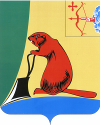 АДМИНИСТРАЦИЯ ТУЖИНСКОГО МУНИЦИПАЛЬНОГО РАЙОНА КИРОВСКОЙ ОБЛАСТИАДМИНИСТРАЦИЯ ТУЖИНСКОГО МУНИЦИПАЛЬНОГО РАЙОНА КИРОВСКОЙ ОБЛАСТИАДМИНИСТРАЦИЯ ТУЖИНСКОГО МУНИЦИПАЛЬНОГО РАЙОНА КИРОВСКОЙ ОБЛАСТИАДМИНИСТРАЦИЯ ТУЖИНСКОГО МУНИЦИПАЛЬНОГО РАЙОНА КИРОВСКОЙ ОБЛАСТИАДМИНИСТРАЦИЯ ТУЖИНСКОГО МУНИЦИПАЛЬНОГО РАЙОНА КИРОВСКОЙ ОБЛАСТИАДМИНИСТРАЦИЯ ТУЖИНСКОГО МУНИЦИПАЛЬНОГО РАЙОНА КИРОВСКОЙ ОБЛАСТИПОСТАНОВЛЕНИЕПОСТАНОВЛЕНИЕПОСТАНОВЛЕНИЕПОСТАНОВЛЕНИЕПОСТАНОВЛЕНИЕПОСТАНОВЛЕНИЕ01.09.2017№№331пгт Тужапгт Тужапгт Тужапгт ТужаО комиссии по повышению устойчивости функционирования организаций Тужинского муниципального района О комиссии по повышению устойчивости функционирования организаций Тужинского муниципального района О комиссии по повышению устойчивости функционирования организаций Тужинского муниципального района О комиссии по повышению устойчивости функционирования организаций Тужинского муниципального района О комиссии по повышению устойчивости функционирования организаций Тужинского муниципального района О комиссии по повышению устойчивости функционирования организаций Тужинского муниципального района В соответствии с требованиями Федеральных  Законов  от 21.12.1994  № 68-ФЗ "О защите населения и территорий от чрезвычайных ситуаций природного и техногенного характера", от 12.02.1998 № 28-ФЗ "О гражданской обороне", Постановления Правительства Российской Федерации от 26.11.2007 № 804 «Об утверждении Положения о гражданской обороне в Российской Федерации» и в целях обеспечения устойчивости функционирования организаций, необходимых для выживания населения при военных конфликтах или вследствие этих конфликтов, а также при чрезвычайных ситуациях природного и техногенного характера, администрация Тужинского муниципального района ПОСТАНОВЛЯЕТ:Создать комиссию по повышению устойчивости функционирования организаций Тужинского муниципального района и утвердить ее состав согласно приложению № 1. Утвердить Положение о комиссии по повышению устойчивости функционирования организаций Тужинского муниципального района согласно приложению № 2.Признать утратившим силу постановление администрации Тужинского муниципального района Кировской области от 13.10.2015 № 375 «О комиссии по содействию устойчивому функционированию организаций, предприятий и учреждений Тужинского муниципального района в чрезвычайных ситуациях мирного и военного времени».Опубликовать настоящее постановление в бюллетене муниципальных нормативных правовых актов органов местного самоуправления Тужинского муниципального района Кировской области. Контроль за выполнением настоящего постановления оставляю за собой.В соответствии с требованиями Федеральных  Законов  от 21.12.1994  № 68-ФЗ "О защите населения и территорий от чрезвычайных ситуаций природного и техногенного характера", от 12.02.1998 № 28-ФЗ "О гражданской обороне", Постановления Правительства Российской Федерации от 26.11.2007 № 804 «Об утверждении Положения о гражданской обороне в Российской Федерации» и в целях обеспечения устойчивости функционирования организаций, необходимых для выживания населения при военных конфликтах или вследствие этих конфликтов, а также при чрезвычайных ситуациях природного и техногенного характера, администрация Тужинского муниципального района ПОСТАНОВЛЯЕТ:Создать комиссию по повышению устойчивости функционирования организаций Тужинского муниципального района и утвердить ее состав согласно приложению № 1. Утвердить Положение о комиссии по повышению устойчивости функционирования организаций Тужинского муниципального района согласно приложению № 2.Признать утратившим силу постановление администрации Тужинского муниципального района Кировской области от 13.10.2015 № 375 «О комиссии по содействию устойчивому функционированию организаций, предприятий и учреждений Тужинского муниципального района в чрезвычайных ситуациях мирного и военного времени».Опубликовать настоящее постановление в бюллетене муниципальных нормативных правовых актов органов местного самоуправления Тужинского муниципального района Кировской области. Контроль за выполнением настоящего постановления оставляю за собой.В соответствии с требованиями Федеральных  Законов  от 21.12.1994  № 68-ФЗ "О защите населения и территорий от чрезвычайных ситуаций природного и техногенного характера", от 12.02.1998 № 28-ФЗ "О гражданской обороне", Постановления Правительства Российской Федерации от 26.11.2007 № 804 «Об утверждении Положения о гражданской обороне в Российской Федерации» и в целях обеспечения устойчивости функционирования организаций, необходимых для выживания населения при военных конфликтах или вследствие этих конфликтов, а также при чрезвычайных ситуациях природного и техногенного характера, администрация Тужинского муниципального района ПОСТАНОВЛЯЕТ:Создать комиссию по повышению устойчивости функционирования организаций Тужинского муниципального района и утвердить ее состав согласно приложению № 1. Утвердить Положение о комиссии по повышению устойчивости функционирования организаций Тужинского муниципального района согласно приложению № 2.Признать утратившим силу постановление администрации Тужинского муниципального района Кировской области от 13.10.2015 № 375 «О комиссии по содействию устойчивому функционированию организаций, предприятий и учреждений Тужинского муниципального района в чрезвычайных ситуациях мирного и военного времени».Опубликовать настоящее постановление в бюллетене муниципальных нормативных правовых актов органов местного самоуправления Тужинского муниципального района Кировской области. Контроль за выполнением настоящего постановления оставляю за собой.В соответствии с требованиями Федеральных  Законов  от 21.12.1994  № 68-ФЗ "О защите населения и территорий от чрезвычайных ситуаций природного и техногенного характера", от 12.02.1998 № 28-ФЗ "О гражданской обороне", Постановления Правительства Российской Федерации от 26.11.2007 № 804 «Об утверждении Положения о гражданской обороне в Российской Федерации» и в целях обеспечения устойчивости функционирования организаций, необходимых для выживания населения при военных конфликтах или вследствие этих конфликтов, а также при чрезвычайных ситуациях природного и техногенного характера, администрация Тужинского муниципального района ПОСТАНОВЛЯЕТ:Создать комиссию по повышению устойчивости функционирования организаций Тужинского муниципального района и утвердить ее состав согласно приложению № 1. Утвердить Положение о комиссии по повышению устойчивости функционирования организаций Тужинского муниципального района согласно приложению № 2.Признать утратившим силу постановление администрации Тужинского муниципального района Кировской области от 13.10.2015 № 375 «О комиссии по содействию устойчивому функционированию организаций, предприятий и учреждений Тужинского муниципального района в чрезвычайных ситуациях мирного и военного времени».Опубликовать настоящее постановление в бюллетене муниципальных нормативных правовых актов органов местного самоуправления Тужинского муниципального района Кировской области. Контроль за выполнением настоящего постановления оставляю за собой.В соответствии с требованиями Федеральных  Законов  от 21.12.1994  № 68-ФЗ "О защите населения и территорий от чрезвычайных ситуаций природного и техногенного характера", от 12.02.1998 № 28-ФЗ "О гражданской обороне", Постановления Правительства Российской Федерации от 26.11.2007 № 804 «Об утверждении Положения о гражданской обороне в Российской Федерации» и в целях обеспечения устойчивости функционирования организаций, необходимых для выживания населения при военных конфликтах или вследствие этих конфликтов, а также при чрезвычайных ситуациях природного и техногенного характера, администрация Тужинского муниципального района ПОСТАНОВЛЯЕТ:Создать комиссию по повышению устойчивости функционирования организаций Тужинского муниципального района и утвердить ее состав согласно приложению № 1. Утвердить Положение о комиссии по повышению устойчивости функционирования организаций Тужинского муниципального района согласно приложению № 2.Признать утратившим силу постановление администрации Тужинского муниципального района Кировской области от 13.10.2015 № 375 «О комиссии по содействию устойчивому функционированию организаций, предприятий и учреждений Тужинского муниципального района в чрезвычайных ситуациях мирного и военного времени».Опубликовать настоящее постановление в бюллетене муниципальных нормативных правовых актов органов местного самоуправления Тужинского муниципального района Кировской области. Контроль за выполнением настоящего постановления оставляю за собой.В соответствии с требованиями Федеральных  Законов  от 21.12.1994  № 68-ФЗ "О защите населения и территорий от чрезвычайных ситуаций природного и техногенного характера", от 12.02.1998 № 28-ФЗ "О гражданской обороне", Постановления Правительства Российской Федерации от 26.11.2007 № 804 «Об утверждении Положения о гражданской обороне в Российской Федерации» и в целях обеспечения устойчивости функционирования организаций, необходимых для выживания населения при военных конфликтах или вследствие этих конфликтов, а также при чрезвычайных ситуациях природного и техногенного характера, администрация Тужинского муниципального района ПОСТАНОВЛЯЕТ:Создать комиссию по повышению устойчивости функционирования организаций Тужинского муниципального района и утвердить ее состав согласно приложению № 1. Утвердить Положение о комиссии по повышению устойчивости функционирования организаций Тужинского муниципального района согласно приложению № 2.Признать утратившим силу постановление администрации Тужинского муниципального района Кировской области от 13.10.2015 № 375 «О комиссии по содействию устойчивому функционированию организаций, предприятий и учреждений Тужинского муниципального района в чрезвычайных ситуациях мирного и военного времени».Опубликовать настоящее постановление в бюллетене муниципальных нормативных правовых актов органов местного самоуправления Тужинского муниципального района Кировской области. Контроль за выполнением настоящего постановления оставляю за собой.Глава Тужинского муниципального районаГлава Тужинского муниципального районаЕ.В. ВидякинаЕ.В. ВидякинаПОДГОТОВЛЕНОПОДГОТОВЛЕНОГлавный специалист по ГО и ЧСадминистрации Тужинского муниципального районаГлавный специалист по ГО и ЧСадминистрации Тужинского муниципального районаИ.П. МашкинаИ.П. МашкинаСОГЛАСОВАНОСОГЛАСОВАНОПервый заместитель главы администрации Тужинского муниципального района по жизнеобеспечению – заведующий сектором сельского хозяйстваПервый заместитель главы администрации Тужинского муниципального района по жизнеобеспечению – заведующий сектором сельского хозяйстваЛ.В. БледныхЛ.В. БледныхУправляющая делами администрации Тужинского муниципального районаУправляющая делами администрации Тужинского муниципального районаС.И. ШишкинаС.И. ШишкинаВедущий специалист - юрист отдела юридического обеспечения управление делами администрации Тужинского муниципального районаВедущий специалист - юрист отдела юридического обеспечения управление делами администрации Тужинского муниципального районаА.Ю. ПолубоярцеваА.Ю. ПолубоярцеваС членами комиссии согласованоС членами комиссии согласованоИ.П. МашкинаИ.П. МашкинаРазослать: дело – 1, прокурору – 1, членам комиссии –Разослать: дело – 1, прокурору – 1, членам комиссии –Разослать: дело – 1, прокурору – 1, членам комиссии –Разослать: дело – 1, прокурору – 1, членам комиссии –Разослать: дело – 1, прокурору – 1, членам комиссии –Разослать: дело – 1, прокурору – 1, членам комиссии –Приложение № 1УТВЕРЖДЕНпостановлением администрации Тужинского муниципального района Кировской областиот 01.09.2017 № 331БЛЕДНЫХЛеонид Васильевич-первый заместитель главы администрации Тужинского муниципального района по жизнеобеспечению – заведующий сектором сельского хозяйства, председатель комиссииКЛЕПЦОВАГалина Алексеевна-заместитель главы администрации Тужинского муниципального района по экономике и финансам, заместитель председателя комиссииМАШКИНАИрина Павловна-главный специалист по ГО и ЧС администрации Тужинского муниципального района, секретарь комиссииЧлены комиссии:Члены комиссии:Члены комиссии:ЗЫКОВАТатьяна Анатольевна-заведующая сектором специальной работы администрации Тужинского муниципального районаКОЛОСОВВиталий Васильевич-директор муниципального унитарного предприятия «Коммунальщик» Тужинского городского поселения (по согласованию)МИХАЙЛОВАМарина Александровна-специалист 1 категории по имуществу отдела экономики и прогнозирования администрации Тужинского муниципального районаМУРСАТОВАНаталия Сергеевна-главный специалист по ЖКХ, энергетике и экологии отдела жизнеобеспечения администрации Тужинского муниципального районаНОГИНАНаталья Юрьевна-заведующая отдела жизнеобеспечения администрации Тужинского муниципального районаРУДИНАлексей Григорьевич-начальник 56 пожарной части  ФГКУ «4 отряд ФПС по Кировской области» (по согласованию)Приложение № 2УТВЕРЖДЕНОпостановлением администрации Тужинского муниципального района Кировской областиот 01.09.2017 № 331